Nom : Antoine Lavoisier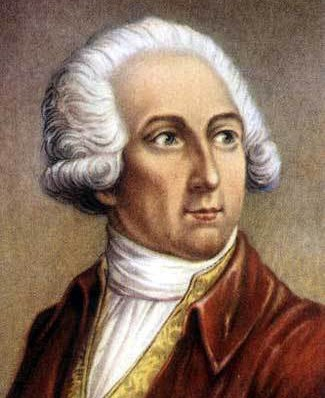 Nationalité :Période de temps : 1743-1794Découverte, œuvre : hydrogène, balanceRien ne se perd rien ne se crée tout se transforme 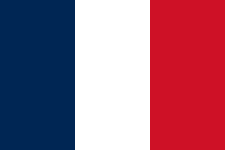 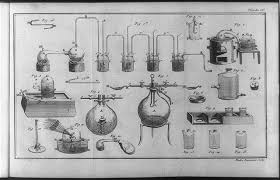 